Лабораторна робота № 7Виконайте роботу за допомогою відео фрагмента перейшовши за посиланням: https://www.youtube.com/watch?v=P5jMd5lSQQs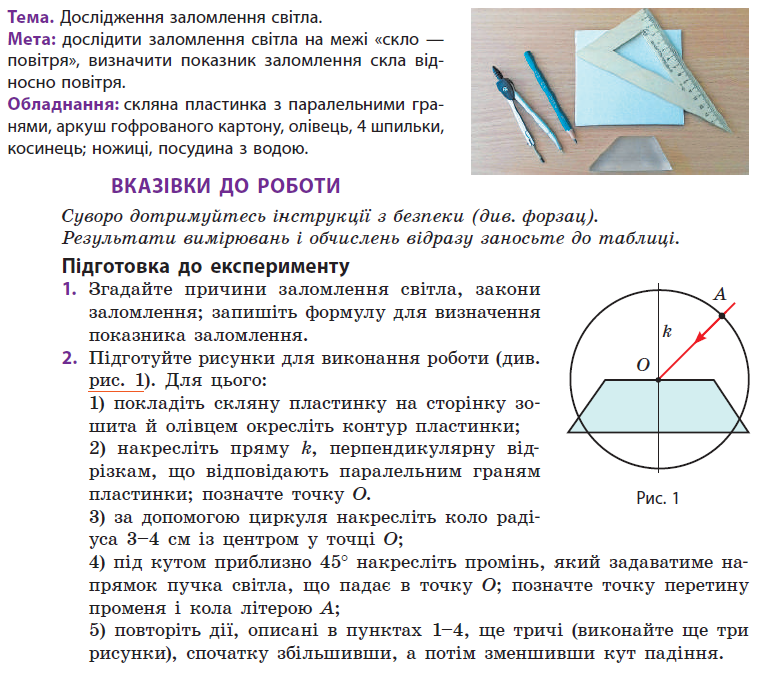 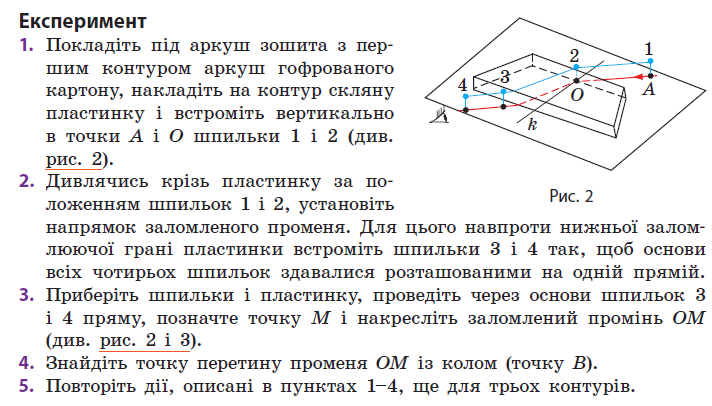 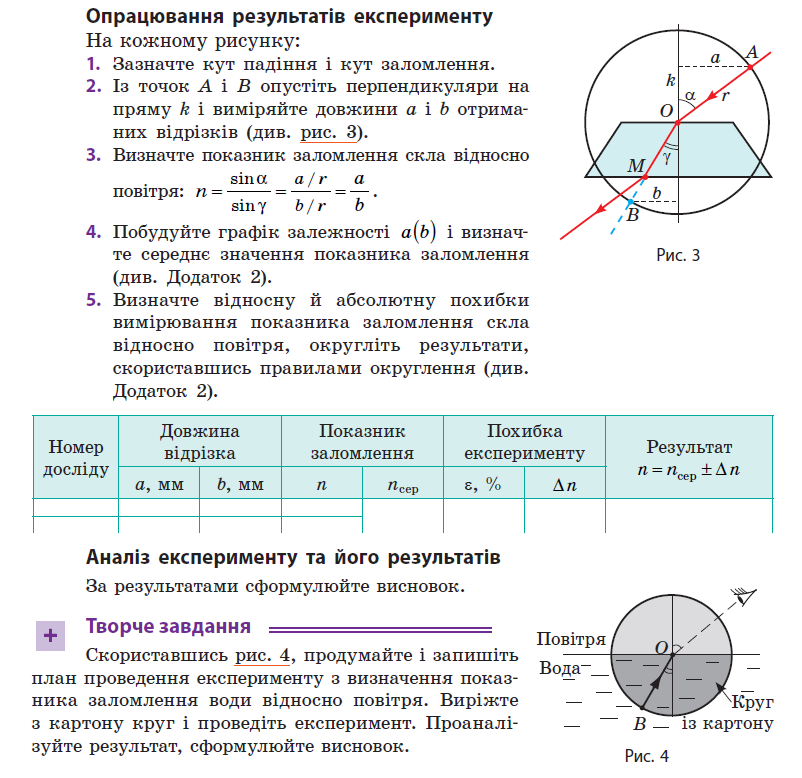 